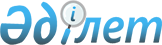 Об утверждении Правил оказания государственной услуги "Выдача лицензии на экспорт и (или) импорт отдельных видов товаров при введении количественных ограничений (квот)"Приказ Министра сельского хозяйства Республики Казахстан от 23 октября 2023 года № 367. Зарегистрирован в Министерстве юстиции Республики Казахстан 26 октября 2023 года № 33571.
      В соответствии с подпунктом 1) статьи 10 Закона Республики Казахстан "О государственных услугах" ПРИКАЗЫВАЮ:
      1. Утвердить прилагаемые Правила оказания государственной услуги "Выдача лицензии на экспорт и (или) импорт отдельных видов товаров при введении количественных ограничений (квот)".
      2. Департаменту агропродовольственных рынков и переработки сельскохозяйственной продукции Министерства сельского хозяйства Республики Казахстан в установленном законодательством порядке обеспечить:
      1) государственную регистрацию настоящего приказа в Министерстве юстиции Республики Казахстан;
      2) размещение настоящего приказа на интернет-ресурсе Министерства сельского хозяйства Республики Казахстан после его официального опубликования.
      3. Контроль за исполнением настоящего приказа возложить на курирующего вице-министра сельского хозяйства Республики Казахстан.
      4. Настоящий приказ вводится в действие по истечении десяти календарных дней после дня его первого официального опубликования.
      "СОГЛАСОВАН"Министерство финансовРеспублики Казахстан
      "СОГЛАСОВАН"Министерство торговли и интеграцииРеспублики Казахстан
      "СОГЛАСОВАН"Министерство национальной экономикиРеспублики Казахстан
      "СОГЛАСОВАН"Министерство цифрового развития, инновацийи аэрокосмической промышленностиРеспублики Казахстан Правила оказания государственной услуги
"Выдача лицензии на экспорт и (или) импорт отдельных видов товаров при введении количественных ограничений (квот)" Глава 1. Общие положения
      1. Настоящие Правила оказания государственной услуги "Выдача лицензии на экспорт и (или) импорт отдельных видов товаров при введении количественных ограничений (квот)" (далее – Правила) разработаны в соответствии с подпунктом 1) статьи 10 Закона Республики Казахстан "О государственных услугах" (далее – Закон о государственных услугах) и определяют порядок оказания государственной услуги "Выдача лицензии на экспорт и (или) импорт отдельных видов товаров при введении количественных ограничений (квот)" (далее – государственная услуга).
      2. В настоящих Правилах используются следующие основные понятия:
      1) транспортная подпись – электронная цифровая подпись, используемая для обеспечения целостности и авторства передаваемых сообщений при информационном взаимодействии информационных систем с применением спецификации WSSecurity;
      2) участники внешнеторговой деятельности (далее – услугополучатель) – осуществляющие внешнеторговую деятельность физические лица, в том числе зарегистрированные в качестве индивидуальных предпринимателей в соответствии с законодательством Республики Казахстан, и юридические лица, созданные в соответствии с законодательством Республики Казахстан, а также организации, не являющиеся юридическими лицами;
      3) веб-портал "электронного правительства" (далее – портал) – информационная система, представляющая собой единое окно доступа ко всей консолидированной правительственной информации, включая нормативную правовую базу, и к государственным услугам, услугам по выдаче технических условий на подключение к сетям субъектов естественных монополий и услугам субъектов квазигосударственного сектора, оказываемым в электронной форме;
      4) платежный шлюз "электронного правительства" (далее – ПШЭП) – объект информатизации, автоматизирующий процессы передачи информации о проведении платежей в рамках оказания возмездных услуг, оказываемых в электронной форме. Глава 2. Порядок оказания государственной услуги
      3. Государственная услуга оказывается Министерством сельского хозяйства Республики Казахстан (далее – услугодатель).
      4. Перечень основных требований к оказанию государственной услуги "Выдача лицензии на экспорт и (или) импорт отдельных видов товаров при введении количественных ограничений (квот)" указан в приложении 1 к настоящим Правилам (далее – Перечень).
      5. Услугополучатель направляет услугодателю посредством портала документы, указанные в пункте 8 Перечня.
      Сведения о документе, удостоверяющем личность физического лица, о государственной регистрации (перерегистрации) юридического лица, о регистрации индивидуального предпринимателя, либо о начале деятельности в качестве индивидуального предпринимателя, об оплате в бюджет лицензионного сбора за выдачу лицензий на занятие отдельными видами деятельности (в случае оплаты через ПШЭП), предоставляются услугодателю из государственных информационных систем через шлюз "электронного правительства".
      Истребование от услугополучателей документов, которые могут быть получены из информационных систем, не допускается.
      Информационное взаимодействие портала и информационных систем осуществляется согласно статье 43 Закона Республики Казахстан "Об информатизации".
      6. Государственная информационная система разрешений и уведомлений полностью автоматически обрабатывает и формирует результат оказания государственной услуги – лицензию на экспорт отдельных видов товаров по форме 1 согласно приложению 2 к настоящим Правилам / лицензию на импорт отдельных видов товаров по форме 2 согласно приложению 2 к настоящим Правилам, либо мотивированный отказ в оказании государственной услуги по форме согласно приложению 3 к настоящим Правилам, в течение 1 (одного) рабочего дня с момента направления документов без участия услугодателя путем подписания результата оказания государственной услуги транспортной подписью.
      7. Результат оказания государственной услуги направляется услугополучателю в "личный кабинет" на портале в форме электронного документа, удостоверенного транспортной подписью.
      8. Владельцы лицензий в течение 15 (пятнадцати) календарных дней по истечении срока действия лицензии предоставляют услугодателю справку об исполнении лицензии по форме, утвержденной Решением Коллегии Евразийской экономической комиссии от 19 апреля 2016 года № 34 "О применении мер нетарифного регулирования" (далее – Решение № 34).
      9. Внесение изменений в выданные лицензии, в том числе по причинам технического характера, не допускается.
      10. В случае, если внесены изменения в учредительные документы услугополучателя, зарегистрированного в качестве юридического лица (изменение организационно-правовой формы, наименования либо места его нахождения), или изменены паспортные данные услугополучателя, являющегося физическим лицом, услугополучатель обращается услугодателю посредством портала, с запросом о прекращении действия выданной лицензии и оформлении новой лицензии.
      11. В соответствии с пунктом 19 Правил выдачи лицензий и разрешений на экспорт и (или) импорт товаров (приложение к приложению № 7 к Договору о Евразийском экономическом союзе от 29 мая 2014 года) услугодатель принимает решение о прекращении или приостановлении действия лицензии в следующих случаях:
      1) обращение услугополучателя посредством портала, с запросом о прекращении действия выданной лицензии;
      2) внесение изменений в учредительные документы услугополучателя, зарегистрированного в качестве юридического лица (изменение организационно-правовой формы, наименования либо места его нахождения), или изменение паспортных данных услугополучателя, являющегося физическим лицом;
      3) выявление недостоверных сведений в документах, представленных услугополучателем в целях получения лицензии;
      4) прекращение или приостановление действия одного или нескольких документов, на основании которых была выдана лицензия;
      5) нарушение при исполнении договора (контракта), на основании которого выдана лицензия, международных обязательств государства-члена;
      6) отзыв лицензии на осуществление лицензируемого вида деятельности, если такой вид деятельности связан с оборотом товара, в отношении которого введено лицензирование;
      7) выявление допущенных при выдаче лицензии нарушений, повлекших выдачу лицензии, которая при соблюдении установленного порядка не могла быть выдана;
      8) несоблюдение владельцем лицензии установленных международными нормативными правовыми актами или настоящими Правилами условий выдачи лицензии;
      9) наличие судебного решения;
      10) невыполнение владельцем лицензии пункта 8 настоящих Правил.
      12. Прекращение или приостановление действия лицензии осуществляется в соответствии с Порядком приостановления или прекращения действия лицензии на экспорт и (или) импорт товаров, утвержденным Решением № 34.
      13. Отказ в выдаче лицензии услугополучателю осуществляется по основаниям, указанным в пункте 9 Перечня.
      14. Услугодатель обеспечивает внесение данных о стадии оказания государственной услуги в информационную систему мониторинга оказания государственных услуг согласно подпункту 11) пункта 2 статьи 5 Закона о государственных услугах.
      Услугодатель направляет информацию о внесенных изменениях и (или) дополнениях в настоящие Правила оператору информационно-коммуникационной инфраструктуры "электронного правительства".
      Услугодатель в течение трех рабочих дней с даты утверждения или изменения настоящих Правил актуализирует информацию о порядке оказания государственной услуги и направляет в Единый контакт-центр.
      При оказании государственной услуги посредством государственной информационной системы разрешений и уведомлений данные о стадии оказания государственной услуги поступают в автоматическом режиме в информационную систему мониторинга оказания государственных услуг. Глава 3. Порядок обжалования решений, действий (бездействия) услугодателей и (или) их должностных лиц по вопросам оказания государственных услуг
      15. Жалоба на решение, действие (бездействие) услугодателя по вопросам оказания государственной услуги подается на имя руководителя услугодателя, в уполномоченный орган по оценке и контролю за качеством оказания государственных услуг.
      В случае поступления жалобы в соответствии с пунктом 4 статьи 91 Административного процедурно-процессуального кодекса Республики Казахстан (далее – АППК РК), услугодатель направляет ее в орган, рассматривающий жалобу (вышестоящий административный орган и (или) должностное лицо), не позднее 3 (трех) рабочих дней со дня поступления. Жалоба услугодателем не направляется в орган, рассматривающий жалобу (вышестоящий административный орган и (или) должностное лицо), в случае принятия в течение 3 (трех) рабочих дней благоприятного акта, совершения административного действия, полностью удовлетворяющие требования, указанные в жалобе.
      16. Жалоба услугополучателя в соответствии с пунктом 2 статьи 25 Закона о государственных услугах подлежит рассмотрению:
      услугодателем – в течение 5 (пяти) рабочих дней со дня ее регистрации;
      уполномоченным органом по оценке и контролю за качеством оказания государственных услуг – в течение 15 (пятнадцати) рабочих дней со дня ее регистрации.
      17. Срок рассмотрения жалобы услугодателем, уполномоченным органом по оценке и контролю за качеством оказания государственных услуг в соответствии с пунктом 4 статьи 25 Закона о государственных услугах продлевается не более чем на 10 (десять) рабочих дней в случаях необходимости:
      1) проведения дополнительного изучения или проверки по жалобе либо проверки с выездом на место;
      2) получения дополнительной информации.
      В случае продления срока рассмотрения жалобы должностное лицо, наделенное полномочиями по рассмотрению жалоб, в течение 3 (трех) рабочих дней с момента продления срока рассмотрения жалобы сообщает в письменной форме (при подаче жалобы на бумажном носителе) или электронной форме (при подаче жалобы в электронном виде) услугополучателю, подавшему жалобу, о продлении срока рассмотрения жалобы с указанием причин продления.
      18. Если иное не предусмотрено законом, обращение в суд допускается после обжалования в досудебном порядке в соответствии с пунктом 5 статьи 91 АППК РК. Перечень основных требований к оказанию государственной услуги
"Выдача лицензии на экспорт и (или) импорт отдельных видов товаров при введении количественных ограничений (квот)" Заявление на выдачу лицензии на экспорт отдельных видов товаров*
      Примечание: * заявление на выдачу лицензии на экспорт отдельных видовтоваров заполняется услугополучателем в соответствии с Инструкциейоб оформлении заявления на выдачу лицензии на экспорт и (или) импорт отдельныхвидов товаров и об оформлении такой лицензии, утвержденной Решением КоллегииЕвразийской экономической комиссии от 6 ноября 2014 года № 199.Подтверждаю достоверность представленной информации и даю согласиена использование сведений, составляющих охраняемую законом тайну, а такжена сбор, обработку персональных данных.____________ ____________________________________ ________(должность) (фамилия, имя, отчество (при наличии)) (подпись)"____" _____ 20___ года Заявление на выдачу лицензии на импорт отдельных видов товаров*
      Примечание: * заявление на выдачу лицензии на импорт отдельных видовтоваров заполняется услугополучателем в соответствии с Инструкциейоб оформлении заявления на выдачу лицензии на экспорт и (или) импорт отдельныхвидов товаров и об оформлении такой лицензии, утвержденной РешениемКоллегии Евразийской экономической комиссии от 6 ноября 2014 года № 199.Подтверждаю достоверность представленной информации и даю согласиена использование сведений, составляющих охраняемую законом тайну, а такжена сбор, обработку персональных данных.____________ ____________________________________ _______________(должность) (фамилия, имя, отчество (при наличии)) (подпись)"____" _____ 20___ года Лицензия на экспорт отдельных видов товаров Лицензия на импорт отдельных видов товаров Мотивированный отказ в оказании государственной услуги
      Дата выдачи: [Дата выдачи][Наименование услугополучателя]Место регистрации: Область:[Область] Район: [Район]Город/населенный пункт: [Город/населенный пункт][индивидуальный идентификационный номер/ бизнес-идентификационный номер][БИН/ИИН]Дата государственной регистрации от [Дата]Причина отказа:[Причина отказа]Транспортная подпись
					© 2012. РГП на ПХВ «Институт законодательства и правовой информации Республики Казахстан» Министерства юстиции Республики Казахстан
				
      Министр сельского хозяйстваРеспублики Казахстан

А. Сапаров
Утверждены приказом
Министр сельского хозяйства
Республики Казахстан
от 23 октября 2023 года № 367Приложение 1
к Правилам оказания
государственной услуги
"Выдача лицензии
на экспорт и (или) импорт
отдельных видов товаров
при введении количественных
ограничений (квот)"
1
Наименование услугодателя
Министерство сельского хозяйства Республики Казахстан (далее – услугодатель)
2
Способы предоставления государственной услуги
Веб-портал "электронного правительства"(далее – портал)
3
Срок оказания государственной услуги
В течение 1 (одного) рабочего дня с момента направления документов
4
Форма оказания государственной услуги
Электронная (полностью автоматизированная)
5
Результат оказания государственной услуги
Лицензия на экспорт отдельных видов товаров /лицензия на импорт отдельных видов товаров, либо мотивированный отказ в оказании государственной услуги.
6
Размер оплаты, взимаемой с услугополучателя при оказании государственной услуги, и способы ее взимания в случаях, предусмотренных законодательством Республики Казахстан
Государственная услуга физическим или юридическим лицам, а также организациям, не являющимся юридическими лицами (далее – услугополучатель) оказывается на платной основе.В соответствии со статьей 554 Кодекса Республики Казахстан "О налогах и других обязательных платежах в бюджет" (Налоговый кодекс) при оказании государственной услуги уплачивается лицензионный сбор за выдачу лицензии на занятие отдельными видами деятельности в размере 10 (десять) месячных расчетных показателей.Оплата лицензионного сбора осуществляется в наличной и безналичной форме через банки второго уровня и организации, осуществляющие отдельные виды банковских операций, а также в безналичной форме через платежный шлюз "электронного правительства" (далее – ПШЭП).
7
График работы услугодателя и объектов информации
1) услугодателя – с понедельника по пятницу включительно, с 9.00 до 18.30 часов, с перерывом на обед с 13.00 до 14.30 часов, за исключением выходных и праздничных дней согласно трудовому законодательству Республики Казахстан;2) портала – круглосуточно, за исключением технических перерывов в связи с проведением ремонтных работ (при обращении услугополучателя после окончания рабочего времени, в выходные и праздничные дни согласно трудовому законодательству Республики Казахстан, прием заявлений и выдача результатов оказания государственной услуги осуществляются следующим рабочим днем).Адреса мест оказания государственной услуги размещены на официальном интернет-ресурсе услугодателя – www.gov.kz.
8
Перечень документов и сведений, истребуемых у услугополучателя для оказания государственной услуги
Для получения лицензии на экспорт товаров:1) заявление на выдачу лицензии на экспорт отдельных видов товаров по форме 1 согласно приложению к настоящему Перечню в форме электронного документа, удостоверенного электронной цифровой подписью услугополучателя;2) электронная копия внешнеторгового договора (контракта), приложения и (или) дополнения к нему, а в случае отсутствия внешнеторгового договора (контракта) – электронная копия иного документа, подтверждающего намерения сторон.Для получения лицензии на импорт товаров:1) заявление на выдачу лицензии на импорт отдельных видов товаров по форме 2 согласно приложению к настоящему Перечню в форме электронного документа, удостоверенного электронной цифровой подписью услугополучателя;2) электронная копия внешнеторгового договора (контракта), приложения и (или) дополнения к нему, а в случае отсутствия внешнеторгового договора (контракта) – электронная копия иного документа, подтверждающего намерения сторон.Сведения о документе, удостоверяющем личность физического лица, о государственной регистрации (перерегистрации) юридического лица, о регистрации индивидуального предпринимателя, либо о начале деятельности в качестве индивидуального предпринимателя, об оплате в бюджет лицензионного сбора за выдачу лицензий на занятие отдельными видами деятельности (в случае оплаты через ПШЭП), услугодатель получает из государственных информационных систем через шлюз "электронного правительства".Истребование от услугополучателей документов, которые могут быть получены из информационных систем, не допускается.
9
Основания для отказа в оказании государственной услуги, установленные законами Республики Казахстан
1) наличие неполных или недостоверных сведений в документах, представленных заявителем для получения лицензии;2) несоблюдение требований, предусмотренных пунктами 10, 11 и 12 Правил выдачи лицензий и разрешений на экспорт и (или) импорт товаров (приложение к приложению № 7 к Договору о Евразийском экономическом союзе от 29 мая 2014 года);3) прекращение или приостановление действия одного или нескольких документов, служащих основанием для выдачи лицензии;4) нарушение международных обязательств государств-членов, которое может наступить вследствие исполнения договора (контракта), для реализации которого запрашивается лицензия;5) исчерпание квоты, либо их отсутствие;6) не внесен лицензионный сбор;7) в отношении услугополучателя имеется вступившее в законную силу решение (приговор) суда о приостановлении или запрещении деятельности или отдельных видов деятельности, подлежащих лицензированию;8) судом на основании представления судебного исполнителя временно запрещено выдавать услугополучателю-должнику лицензию.
10
Иные требования учетом особенностей оказания государственной услуги, в том числе оказываемой в электронной форме
В соответствии с пунктом 7 статьи 37 Закона Республики Казахстан "О разрешениях и уведомлениях" для товаров, в отношении которых введены количественные ограничения экспорта и (или) импорта, период действия лицензии заканчивается в календарном году, на который установлена квота.Услугополучатель имеет возможность получения информации о порядке и статусе оказания государственной услуги в режиме удаленного доступа посредством "личного кабинета" портала, а также единого контакт-центра: 1414, 8 800 080 77 77.Контактные телефоны справочных служб по вопросам оказания государственной услуги размещены на интернет-ресурсе услугодателя: www. gov. kz.Приложение
к Перечню основных
требований к оказанию
государственной услуги
"Выдача лицензии на экспорт
и (или) импорт отдельных
видов товаров при введении
количественных ограничений (квот)"Форма 1
1. Заявление №
2. Период действия с " " 20 года по " " 20 года
2. Период действия с " " 20 года по " " 20 года
3. Тип лицензии|ЭКСПОРТ
4. Контракт№ от
4. Контракт№ от
5. Заявитель|
6. Покупатель
6. Покупатель
7. Страна назначения|
8. Страна покупателя
8. Страна покупателя
9. Валюта контракта|
10. Стоимость
11. Статистическая стоимость
12. Страна происхождения|
13. Количество
14. Единица измерения
15. Код товара по единой товарной номенклатуре внешнеэкономической деятельности и его описание
15. Код товара по единой товарной номенклатуре внешнеэкономической деятельности и его описание
15. Код товара по единой товарной номенклатуре внешнеэкономической деятельности и его описание
16. Дополнительная информация
16. Дополнительная информация
16. Дополнительная информация
17. Основание для выдачи лицензии
18. Уполномоченное лицо заявителяФамилия, имя, отчество (при его наличии)ДолжностьТелефонЭлектронная цифровая подписьДата
18. Уполномоченное лицо заявителяФамилия, имя, отчество (при его наличии)ДолжностьТелефонЭлектронная цифровая подписьДатаПриложение
к заявлению на выдачу
лицензии на экспорт
отдельных видов товаров
Приложение к заявлению № от
Приложение к заявлению № от
Приложение к заявлению № от
Приложение к заявлению № от
№ п/п
Описание товара
количество
единица измерения
№ п/п
Описание товара
стоимость
единица измерения
№ п/п
Описание товара
количество
единица измерения
№ п/п
Описание товара
стоимость
единица измерения
№ п/п
Описание товара
количество
единица измерения
№ п/п
Описание товара
стоимость
единица измерения
№ п/п
Описание товара
количество
единица измерения
№ п/п
Описание товара
стоимость
единица измерения
№ п/п
Описание товара
количество
единица измерения
№ п/п
Описание товара
стоимость
единица измерения
№ п/п
Описание товара
количество
единица измерения
№ п/п
Описание товара
стоимость
единица измерения
№ п/п
Описание товара
количество
единица измерения
№ п/п
Описание товара
стоимость
единица измерения
Всего листов Лист №
Всего листов Лист №
Уполномоченное лицо заявителяФамилия, имя, отчество (при его наличии)ДолжностьТелефонЭлектронная цифровая подписьДата
Уполномоченное лицо заявителяФамилия, имя, отчество (при его наличии)ДолжностьТелефонЭлектронная цифровая подписьДатаФорма 2
1. Заявление №
2. Период действия с " " 20 года по " " 20 года
2. Период действия с " " 20 года по " " 20 года
3. Тип лицензии| ИМПОРТ
4. Контракт№ от
4. Контракт№ от
5. Заявитель |
6. Продавец
6. Продавец
7. Страна отправления |
8. Страна продавца |
8. Страна продавца |
9. Валюта контракта |
10. Стоимость
11. Статистическая стоимость
12. Страна происхождения |
13. Количество
14. Единица измерения
15. Код товара по единой товарной номенклатуре внешнеэкономической деятельности и его описание
15. Код товара по единой товарной номенклатуре внешнеэкономической деятельности и его описание
15. Код товара по единой товарной номенклатуре внешнеэкономической деятельности и его описание
16. Дополнительная информация
16. Дополнительная информация
16. Дополнительная информация
17. Основание для выдачи лицензии
18. Уполномоченное лицо заявителяФамилия, имя, отчество (при его наличии)ДолжностьТелефонЭлектронная цифровая подписьДата
18. Уполномоченное лицо заявителяФамилия, имя, отчество (при его наличии)ДолжностьТелефонЭлектронная цифровая подписьДатаПриложение
к заявлению на выдачу
лицензии на импорт
отдельных видов товаров
Приложение к заявлению № от
Приложение к заявлению № от
Приложение к заявлению № от
Приложение к заявлению № от
№ п/п
Описание товара
количество
единица измерения
№ п/п
Описание товара
стоимость
единица измерения
№ п/п
Описание товара
количество
единица измерения
№ п/п
Описание товара
стоимость
единица измерения
№ п/п
Описание товара
количество
единица измерения
№ п/п
Описание товара
стоимость
единица измерения
№ п/п
Описание товара
количество
единица измерения
№ п/п
Описание товара
стоимость
единица измерения
№ п/п
Описание товара
количество
единица измерения
№ п/п
Описание товара
стоимость
единица измерения
№ п/п
Описание товара
количество
единица измерения
№ п/п
Описание товара
стоимость
единица измерения
№ п/п
Описание товара
количество
единица измерения
№ п/п
Описание товара
стоимость
единица измерения
Всего листов Лист №
Всего листов Лист №
Уполномоченное лицо заявителяФамилия, имя, отчество (при его наличии)ДолжностьТелефонЭлектронная цифровая подписьДата
Уполномоченное лицо заявителяФамилия, имя, отчество (при его наличии)ДолжностьТелефонЭлектронная цифровая подписьДатаПриложение 2
к Правилам оказания
государственной услуги
"Выдача лицензии на экспорт
и (или) импорт отдельных видов
товаров при введении
количественных ограничений (квот)"Форма 1
Уполномоченный орган
Уполномоченный орган
Уполномоченный орган
Уполномоченный орган
1. Лицензия №
2. Период действия с " " 20 года по " " 20 года
2. Период действия с " " 20 года по " " 20 года
2. Период действия с " " 20 года по " " 20 года
3. Тип лицензии| ЭКСПОРТ
4. Контракт № от
4. Контракт № от
4. Контракт № от
5. Заявитель | 
6. Покупатель
6. Покупатель
6. Покупатель
7. Страна назначения |
8. Страна покупателя |
8. Страна покупателя |
8. Страна покупателя |
9. Валюта контракта |
10. Стоимость
10. Стоимость
11. Статистическая стоимость
12. Страна происхождения |
13.Количество
13.Количество
14. Единица измерения
15. Код товара по единой товарной номенклатуре внешнеэкономической деятельности и его описание
15. Код товара по единой товарной номенклатуре внешнеэкономической деятельности и его описание
15. Код товара по единой товарной номенклатуре внешнеэкономической деятельности и его описание
15. Код товара по единой товарной номенклатуре внешнеэкономической деятельности и его описание
16. Дополнительная информация
16. Дополнительная информация
16. Дополнительная информация
16. Дополнительная информация
17. Основание для выдачи лицензии
17. Основание для выдачи лицензии
18. Уполномоченное лицоТранспортная подписьДата
18. Уполномоченное лицоТранспортная подписьДатаПриложение
к лицензии на экспорт
отдельных видов товаров
Уполномоченный орган
Уполномоченный орган
Уполномоченный орган
Уполномоченный орган
Приложение к лицензии № от
Приложение к лицензии № от
Приложение к лицензии № от
Приложение к лицензии № от
№ п/п
Описание товара
количество
единица измерения
№ п/п
Описание товара
стоимость
единица измерения
№ п/п
Описание товара
количество
единица измерения
№ п/п
Описание товара
стоимость
единица измерения
№ п/п
Описание товара
количество
единица измерения
№ п/п
Описание товара
стоимость
единица измерения
№ п/п
Описание товара
количество
единица измерения
№ п/п
Описание товара
стоимость
единица измерения
№ п/п
Описание товара
количество
единица измерения
№ п/п
Описание товара
стоимость
единица измерения
№ п/п
Описание товара
количество
единица измерения
№ п/п
Описание товара
стоимость
единица измерения
№ п/п
Описание товара
количество
единица измерения
№ п/п
Описание товара
стоимость
единица измерения
Всего листов Лист №
Всего листов Лист №
Уполномоченное лицоТранспортная подписьДата
Уполномоченное лицоТранспортная подписьДатаФорма 2
Уполномоченный орган
Уполномоченный орган
Уполномоченный орган
Уполномоченный орган
1. Лицензия №
2. Период действияс по 
2. Период действияс по 
2. Период действияс по 
3. Тип лицензии| ИМПОРТ
4. Контракт № от
4. Контракт № от
4. Контракт № от
5. Заявитель |
6. Продавец
6. Продавец
6. Продавец
7. Страна отправления |
8. Страна продавца |
8. Страна продавца |
8. Страна продавца |
9. Валюта контракта |
10. Стоимость
10. Стоимость
11. Статистическаястоимость
12. Страна происхождения |
13. Количество
13. Количество
14. Единица измерения
15. Код товара по единой товарной номенклатуре внешнеэкономической деятельности и его описание
15. Код товара по единой товарной номенклатуре внешнеэкономической деятельности и его описание
15. Код товара по единой товарной номенклатуре внешнеэкономической деятельности и его описание
15. Код товара по единой товарной номенклатуре внешнеэкономической деятельности и его описание
16. Дополнительная информация
16. Дополнительная информация
16. Дополнительная информация
16. Дополнительная информация
17. Основание для выдачи лицензии
17. Основание для выдачи лицензии
Уполномоченное лицоТранспортная подписьДата
Уполномоченное лицоТранспортная подписьДатаПриложение
к лицензии на импорт
отдельных видов товаров
Уполномоченный орган
Уполномоченный орган
Уполномоченный орган
Уполномоченный орган
Приложение к лицензии № от
Приложение к лицензии № от
Приложение к лицензии № от
Приложение к лицензии № от
№ п/п
Описание товара
количество
единица измерения
№ п/п
Описание товара
стоимость
единица измерения
№ п/п
Описание товара
количество
единица измерения
№ п/п
Описание товара
стоимость
единица измерения
№ п/п
Описание товара
количество
единица измерения
№ п/п
Описание товара
стоимость
единица измерения
№ п/п
Описание товара
количество
единица измерения
№ п/п
Описание товара
стоимость
единица измерения
№ п/п
Описание товара
количество
единица измерения
№ п/п
Описание товара
стоимость
единица измерения
№ п/п
Описание товара
количество
единица измерения
№ п/п
Описание товара
стоимость
единица измерения
№ п/п
Описание товара
количество
единица измерения
№ п/п
Описание товара
стоимость
единица измерения
Всего листов Лист №
Всего листов Лист №
Уполномоченное лицоТранспортная подписьДата
Уполномоченное лицоТранспортная подписьДатаПриложение 3
к Правилам оказания
государственной услуги
"Выдача лицензии на экспорт
и (или) импорт отдельных видов
товаров при введении
количественных ограничений (квот)"Форма
[Наименование уполномоченного органа]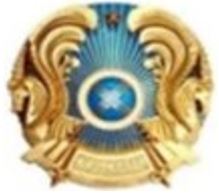 
[Наименование уполномоченного органа]